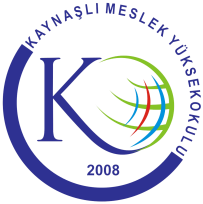 T.C.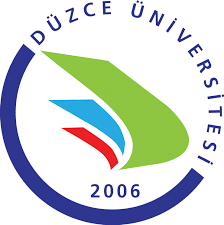 DÜZCE ÜNİVERSİTESİKAYNAŞLI MESLEK YÜKSEKOKULU………………………………………………….. BÖLÜMÜ………………………….. PROGRAM KURULU KARARIGündem                  : 1-…………………….. 		          2- …………………….Kurul Karar Sayısı: ……………………..Kurul Tarihi            : …./…/ 20…1-2-Ad Soyad 			         Ad Soyad 		  	    Ad Soyad    İmza 				İmza 				         İmza…Dr…………………Bölüm Başkanıİmza